  OBEC DRAHOUŠ              DĚKUJE A VÁŽÍ SI                                                                                     - VŠECH KDO SE ZÚČASTNILI V NEDĚLI                                                              8. DUBNA ÚKLIDU OBCÍ A OKOLÍ                                                                                               - VŠECH KDO I MIMO TERMÍN POMOHLI S JARNÍM ÚKLIDEM OBCÍ AŤ JIŽ HRABÁNÍM,ÚKLIDEM POPADANÝCH VĚTVÍ…..DÍKY TOMUTO PŘÍSTUPU MÁME ČISTÉ OBCE A KATASTR BEZ ČERNÝCH SKLÁDEK. ZÚČASTNILO SE 46 DOBROVOLNÍKŮ. Nasbíralo se cca 32 pytlů odpadků(vloni 12, předloni 88) a dalších pokladů např.umyvadlo,akvárium,pneumatiky,balíky letáků..Při odpolední železné neděli bylo naloženo a odvezeno 17,7 q železného odpadu - výtěžek bude použit na akce pro veřejnost.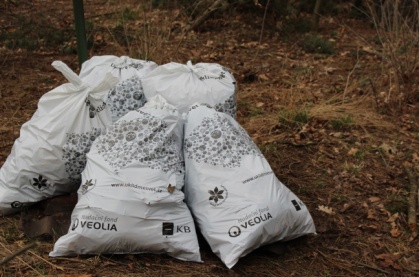 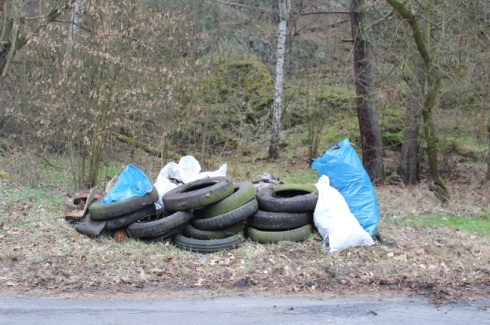 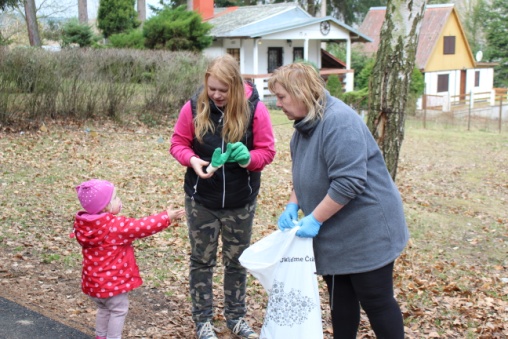 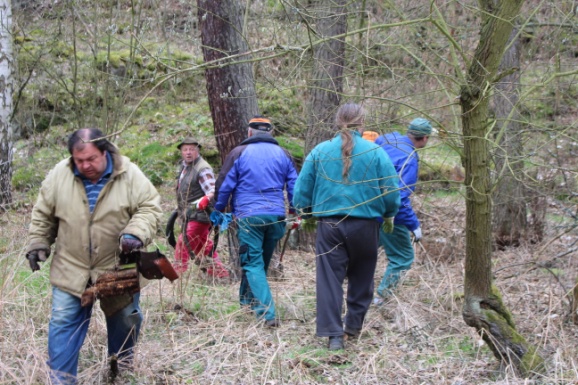 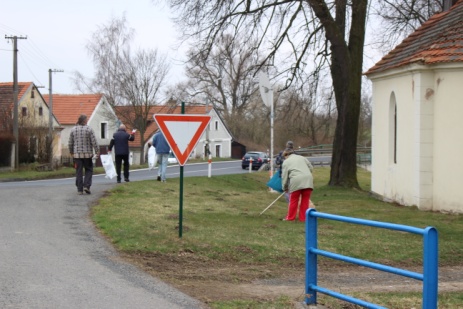 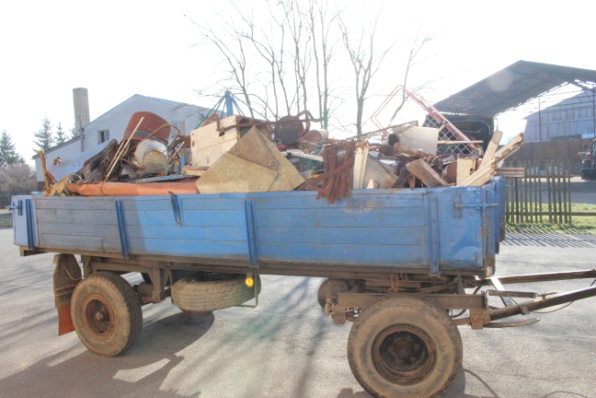 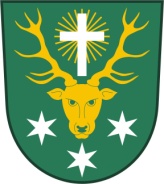 